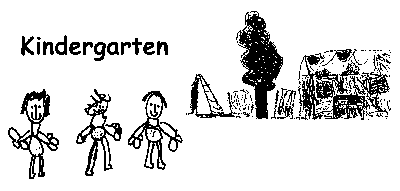 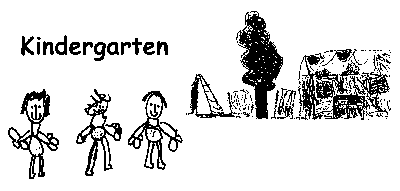 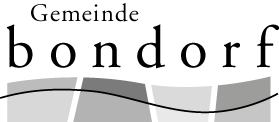 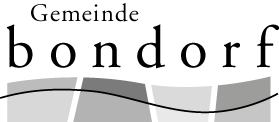 ÄnderungsmitteilungDatum:		_____________________________Kindergarten: 	_____________________________Gruppe:         	_____________________________Name Kind: 		_____________________________Name Eltern:		_____________________________Adresse: 		_____________________________	   		_____________________________Gültig ab:		______________________(Abgabe im Kindergarten bis zum 10. des Vormonats)0        neue Adresse u. Tel. 		___________________________________________0        Geburt eines weiteren Kindes (Name: ____________ Geburtsdatum: _________)Wechsel von Betreuungszeit mit Modell __________ in Modell __________ Für Modell C: außer Freitag nachmittags und ein weiterer Nachmittag, an dem das Kind nicht den Kiga besucht. Bitte gewünschter Tag ankreuzen:Anmeldung Mittagessen (nur bei den Modellen D/F/H/I möglich)Änderung Bankverbindung    IBAN: DE __________________________________BIC: ___________________________Kostenübernahme durch das Kreissozialamt oder: _________________________Abmeldung zum: ______________________Unterschrift: __________________________ABCDD+FF+HH+II+JMontagDienstagMittwochDonnerstagFreitagMontagDienstagMittwochDonnerstagMontagDienstagMittwochDonnerstag